Määrus kehtestatakse Euroopa Liidu ühise põllumajanduspoliitika rakendamise seaduse § 67 lõike 2 alusel.§ 1. Maaeluministri 18. septembri 2015. a määruse nr 5 „Keskmise suurusega ettevõtjate ja suurettevõtjate põllumajandustoodete töötlemise ning turustamise investeeringutoetus“ muutmine Maaeluministri 18. septembri 2015. a määrust nr 5 „Keskmise suurusega ettevõtjate ja suurettevõtjate põllumajandustoodete töötlemise ning turustamise investeeringutoetus“ muudetakse järgmiselt:1) paragrahvi 31 lõike 1 punktis 3 asendatakse tekstiosa „jäätmeseaduse §-s 120, 1201, 125, 126, 1261 või 1266“ tekstiosaga „jäätmeseaduse §-s 120, 1201, 126 või 1264“;2) paragrahvi 4 lõike 1 punktides 1 ja 2 asendatakse sõnad „töötlemiseks või“ tekstiosaga „töötlemiseks, turustamiseks või“;3) paragrahvi 8 lõikes 1 asendatakse arv „35“ arvuga „30“ ja arv „25“ arvuga „20“; 4) lisa 2 kehtestatakse uues sõnastuses (lisatud). § 2. Maaeluministri 30. septembri 2015. a määruse nr 6 „Tunnustatud tootjaorganisatsiooni ja tunnustatud tootjarühma põllumajandustoodete töötlemise ning turustamise investeeringutoetus“ muutmineMaaeluministri 30. septembri 2015. a määrust nr 6 „Tunnustatud tootjaorganisatsiooni ja tunnustatud tootjarühma põllumajandustoodete töötlemise ning turustamise investeeringutoetus“ muudetakse järgmiselt:1) paragrahvi 31 lõike 1 punktis 3 asendatakse tekstiosa „jäätmeseaduse §-s 120, 1201, 125, 126, 1261 või 1266“ tekstiosaga „jäätmeseaduse §-s 120, 1201, 126 või 1264“;2) paragrahvi 8 lõike 1 punktis 2 asendatakse arv „35“ arvuga „30“;3) paragrahvi 8 lõike 1 punktis 3 asendatakse arv „25“ arvuga „20“;4) paragrahvi 8 lõige 2 tunnistatakse kehtetuks;5) lisa 4 kehtestatakse uues sõnastuses (lisatud).(allkirjastatud digitaalselt)Urmas KruuseMaaeluminister(allkirjastatud digitaalselt)Marko GorbanPõllumajandus- ja maaelupoliitika asekantsler kantsleri ülesannetesLisad: Lisa 2 Taotluse hindamise kriteeriumidLisa 4 Taotluse hindamise kriteeriumid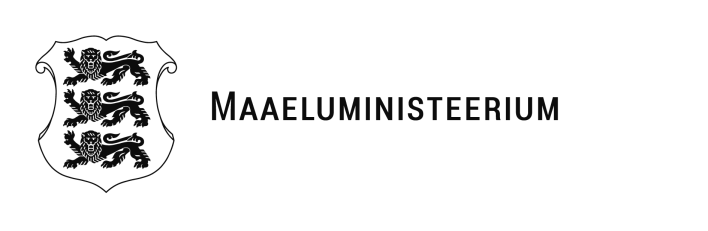 Määrusxx.0x.2022 nr …..Maaeluministri määruste muutmine